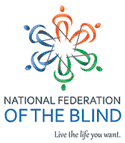 2017 NFB Convention Preregistration 
Thank you. You have completed the registration process. 
Please print this out and bring it with you to the Convention.200 East Wells Street • at Jernigan Place • Baltimore, MD 21230 
Phone: 410-659-9314 • Fax: 410-685-5653